VSTUPNÍ ČÁSTNázev moduluVybrané neúrazové a úrazové stavy - poskytování první pomociKód modulu99-m-3/AP37Typ vzděláváníOdborné vzděláváníTyp moduluodborný průřezovýVyužitelnost vzdělávacího moduluKategorie dosaženého vzděláníH (EQF úroveň 3)L0 (EQF úroveň 4)Skupiny oborů99 - PrůřezovéKomplexní úlohaObory vzdělání - poznámkyPro všechny obory vzděláníDélka modulu (počet hodin)4Poznámka k délce moduluPlatnost modulu od30. 04. 2020Platnost modulu doVstupní předpokladyNejsou stanoveny.JÁDRO MODULUCharakteristika moduluModul je určen pro obory vzdělání s různým zaměřením v kategorii dosaženého vzdělání H a L0 a bude realizován jako odborně průřezový. Žák po absolvování tohoto modulu získá podrobnější přehled o vybraných neúrazových a úrazových stavech při poskytování první pomoci. Bude seznámen s problematikou anafylaktické reakce, bolestní na hrudi, cévní mozkové příhody, epileptického záchvatu, hypoglykémie, otřesu mozku, poranění kostí a kloubů, poranění páteře a míchy, poraněním hrudníku a břicha, termického poranění (opaření), úrazu elektrickým proudem. Bude schopen rozeznat závažnost výše uvedených stavů, poskytnout adekvátní první pomoc, vyhodnotit kdy a jakým způsobem kontaktovat poskytovatele zdravotnické záchranné služby a provést úkony směřující k návaznému zajištění erudované zdravotnické péče.Očekávané výsledky učeníŽák:vysvětlí příčiny a projevy anafylaktické reakce, včetně možných intervencí v rámci první pomocicharakterizuje problematiku náhle vzniklých bolestní na hrudi (plošná bolest za hrudní kostí), včetně poskytnutí první pomocipopíše problematiku cévní mozkové příhody, včetně postupů v rámci první pomocidefinuje projevy hypoglykémie, včetně možných intervencí v rámci první pomocicharakterizuje projevy epileptického záchvatu, včetně možných intervencí v rámci první pomocivysvětlí projevy otřesu mozku, včetně poskytnutí první pomocicharakterizuje poranění kostí a kloubů, včetně možných intervencí v rámci první pomocidefinuje projevy poranění páteře a míchy, včetně možných intervencí v rámci první pomocidefinuje rizika při poranění hrudníku a břichacharakterizuje první pomoc při termickém poranění (opaření horkou tekutinou)definuje poranění elektrickým proudem, včetně možných intervencí v rámci první pomociObsah vzdělávání (rozpis učiva)Alergická reakce, anafylaktický šok, poruchy vědomí, selhání krevního oběhuAkutní infarkt myokardu, bolest na hrudi, dušnostCévní mozková příhoda, náhlé poruchy vědomí, náhlé poruchy hybnosti, náhlé poruchy řečiDiabetes mellitus, hypoglykemické koma, porucha vědomíKřečové stavy, náhlá porucha vědomíÚraz hlavy, krátkodobá/úrazová porucha vědomíPoranění pohybového aparátu, zavřené/otevřené zlomeniny, možné krevní ztráty u zlomenin, poranění kloubů (zhmoždění, podvrtnutí, vykloubení)Poranění pohybového aparátu, poranění páteře/míchy, úrazové poruchy hybnosti a citlivosti končetinPoranění hrudníku a břicha, poranění parenchymatózních orgánů, vnitřní krvácení, cizí tělesa v ráněTermické poškození organismu (opaření horkou tekutinou)Poranění elektrickým proudem, nízké/vysoké napětí, náhlé poruchy vědomí, poruchy dýchání, popáleninyUčební činnosti žáků a strategie výukyStrategie výukyMetody slovní:monologické metody (popis, vysvětlování, výklad),dialogické metody (rozhovor, diskuse),metody práce s odbornými skripty, odbornými prezentacemiMetody praktické:aplikace teoretických poznatků ohledně vybraných stavů k praktickému využití, v rámci využití výukového zdravotnického materiálu pro poskytování první pomoci s odbornou podporou učiteleUčební činnostiŽák:pracuje s informacemi získanými z výkladu učitelepři své činnosti uplatňuje práci s odborným textemkonzultuje danou problematiku s učitelemaplikuje teoretické poznatky do praktických nácvikůodhaluje případnou chybovost v prováděných úkonech a provede opravupraktické zadání prezentuje před třídou a učitelemČinnosti žáka ve vazbě na výsledky učení:Vysvětlí příčiny a projevy anafylaktické reakce, včetně možných intervencí v rámci první pomoci
	ve spolupráci s učitelem definuje podstatu anafylaktické reakce (kontakt s patogenem za vyvolání bouřlivé reakce organismu)ve spolupráci se spolužáky vysvětlí klinické příznaky anafylaktické reakce (zarudnutí, svědění, nevolnost, snížení krevního tlaku, poruchy vědomí, smrt)samostatně vysvětlí, jakým způsobem by reagoval při výskytu anafylaktické reakce v pozici svědka události (kontakt na zdravotnickou záchrannou službu, aplikace přípravku EpiPen vindikovaných případech dle lékaře)svůj návrh obhájí před učitelem a spolužákyCharakterizuje problematiku náhle vzniklých bolestí na hrudi (plošná bolest za hrudní kostí), včetně poskytnutí první pomoci
	samostatně nebo ve skupině žáků charakterizuje uložení a funkci lidského srdce (za hrudní kostí, v její dolní polovině; srdce přečerpává krev z velkého a malého tělního oběhu; samotné srdce je vyživované koronárními tepnamisamostatně vysvětlí problematiku poruchy průtoku krve věnčitými tepnami srdce (ukládání aterosklerotických plátů do vnitřního lumen koronární tepny) se standardními klinickými projevy poruchy prokrvení koronární tepny (plošná bolest za hrudní kostí, propagace bolesti mezi lopatky, propagace k dolní čelisti a do levé horní končetiny), projevy dušnosti, nevolnosti, strachu ze smrtisamostatně vysvětlí postupy první pomoci při bolesti za hrudní kostí (uložit postiženou osobu do polosedu, omezit námahu, kontaktovat zdravotnickou záchrannou službusvůj návrh obhájí před učitelem a spolužákyPopíše problematiku cévní mozkové příhody, včetně postupů v rámci první pomoci
	ve spolupráci s učitelem vysvětlí uložení mozku, včetně bazálního popisu cévního zásobení mozku (mozek se nachází v dutině nitrolební a je zásoben tepennou krví – bohatou na kyslík a živiny)samostatně nebo ve spolupráci s učitelem charakterizuje podstatu cévní mozkové příhody (zneprůchodnění průtoku krve mozkovou tepnou nebo krvácení mozkové tepny)ve spolupráci se spolužáky charakterizuje klinické příznaky cévní mozkové příhody (poruchy vědomí, rozdílná šíře zornici, pokles ústního koutku, porucha řeči, porucha hybnosti poloviny těla (pravá/levá strana)samostatně vysvětlí postupy první pomoci při cévní mozkové příhodě (zhodnocení základních životních funkcí, zhodnocení verbální komunikace a hybnosti postižené osoby, kontaktování zdravotnické záchranné služby)svůj návrh obhájí před učitelem a spolužákyDefinuje problematiku hypoglykémie, včetně možných intervencí v rámci první pomoci
	ve spolupráci s učitelem vysvětlí tvorbu a působení inzulinu v lidském těle (tvorba inzulinu ve slinivce břišní; inzulin zprostředkuje přestup glukózy /cukru/ do buněk organismu pro jejich správnou funkci; při poruše funkce inzulinu je nadbytek glukózy v cévách a nedostatek glukózy v buňkách)ve spolupráci se spolužáky interpretuje příčiny a klinické projevy hypoglykémie (léčené osoby inzulinem musí dodržovat stravovací režim; při dietní chybě – aplikace inzulinu bez přísunu potravy, dochází v rozvoji minut k dezorientaci, poruše řeči, bledosti, opocenosti, poruše vědomí, smrtisamostatně vysvětlí postupy první pomoci při hypoglykémii (zhodnocení základních životních funkcí; pokud postižená osoba spolupracuje – aplikace koncentrovaného sladkého nápoje a přivolání zdravotnické záchranné služby; pokud postižená osoba již nespolupracuje – nic ústy /nebezpečí vdechnutí/ a přivolání zdravotnické záchranné službyCharakterizuje projevy epileptického záchvatu, včetně možných intervencí v rámci první pomoci
	ve spolupráci s učitelem vysvětlí obecné příčiny křečových stavů (záněty mozku, poúrazový stav, neznámé příčiny, psychické poruchy)ve spolupráci se spolužáky vysvětlí klinické projevy epileptického záchvatu (možná aura, náhlé bezvědomí, pád na zem, tonická fáze – propnutí, klonická fáze – záškuby, porucha dechové aktivity, promodrání, výtok slin z úst, spontánní odeznění záchvatu /3-5 min./, postupné probouzení, návrat normální dechové aktivity, fyziologická barva kůže a sliznicsamostatně vysvětlí postupy první pomoci při epileptickém záchvatu (odstranění nebezpečných předmětů z okolí postižené osoby, omezení dalšího poranění hlavy lehkou fixací, zprostředkování kontaktu na zdravotnickou záchrannou službu)Vysvětlí projevy otřesu mozku, včetně poskytnutí první pomoci
	ve spolupráci s učitelem definuje uložení mozku v nitrolební dutině (mozek bezprostředně nenaléhá na lebku – je zde určitý prostor vyplněný mozkomíšním mokem)samostatně interpretuje příčiny otřesu mozku (úrazy hlavy, pády na kole, pády při lyžování, pády se schodů, sport, uklouznutí)ve spolupráci se spolužáky popíše klinické projevy otřesu mozku (po úrazu hlavy bezprostřední krátkodobá porucha vědomí /vteřiny až minuty/, dále nabytí vědomí, dezorientace, osoba si nevzpomíná na události bezprostředně před úrazem, nevolnost, zvracení, bolesti hlavy, spavostsamostatně vysvětlí postupy první pomoci při otřesu mozku (zhodnocení základních životních funkcí, kontaktování zdravotnické záchranné služby)vysvětlí rizika následného rozvoje stavu (hrozí rozvoj nitrolebního krvácení, z tohoto důvodu je nutná krátkodobá hospitalizace ve zdravotnickém zařízení k observaci stavu)Charakterizuje poranění kostí a kloubů, včetně možných intervencí v rámci první pomoci
	ve spolupráci se spolužáky vysvětlí podstatu poranění kostí a kloubů (sport, dopravní nehody, úrazy v domácnosti)ve spolupráci se spolužáky popíše klinické projevy poranění kostí a kloubů (bolest v místě poranění, omezení/nemožnost pohybu, defigurace v místě poranění, porucha hybnosti/citlivosti končetiny)samostatně vysvětlí možné intervence v rámci poskytování první pomoci u poranění kostí a kloubů (ponechat v úlevové poloze, nenapravovat zlomeninu/vykloubený kloub – to provede až zdravotník, jinak hrozí sekundární poškození okolních tkání), chladný obklad, kontaktování zdravotnické záchranné službyrealizuje s využitím spolužáka znehybnění horní končetiny šátkovým závěsem (fixace horní končetiny do trojcípého šátku s maximální šetrností)Definuje projevy poranění páteře a míchy, včetně možných intervencí v rámci první pomoci
	ve spolupráci s učitelem definuje strukturu stavby páteře a uložení míchy (páteř tvoří nosnou část těla, je složena z obratlů, které mají typický tvar, v míšním kanálu prochází páteří směrem od mozku níže mícha, která zprostředkovává vedení nervových vzruchů z mozku do periferie těla a opačněve spolupráci se spolužáky popíše klinické projevy poranění páteře/poranění páteře a míchy (přímý/nepřímý náraz na páteř, bolest v místě poranění; u poranění míchy od segmentu níže porucha hybnosti a citlivosti; při poranění pouze páteře je možné, že postižená osoba hýbe končetinami a má zachovanou citlivost – nebezpeční sekundárního poškození míchysamostatně popíše provedení první pomoci  u poranění páteře a míchy (zhodnocení základních životních funkcí (rotace osoby na záda, pokud to vyžaduje řešení základních životních funkcí; při normálním stavu vědomí – reaguje a normálním dýchání stačí přivolat zdravotnickou záchrannou službu a zajistit tepelný komfort; pokud je postižená osoba v bezvědomí a nedýchá normálně/nedýchá vůbec, je nutné ji i při podezření na poranění páteře a míchy přetočit na záda, kontaktovat zdravotnickou záchrannou službu a lze očekávat zahájení základní neodkladné resuscitaceDefinuje rizika při poranění hrudníku a břicha
	společně s učitelem popíše uložení orgánů v dutině nitrohrudní a v dutině nitrobřišní (hrudník – srdce, plíce, velké cévy; břicho – žaludek, játra, slezina, slinivka břišní, střeva, cévy)společně se spolužáky definuje projevy vnitřního krvácení (tupé i penetrující poranění, bledost, pocit žízně, poruchy vědomí, smrt)samostatně popíše principy první pomoci při poranění hrudníku a břicha, včetně pronikajícího cizího tělesa (při poranění hrudníku poloha v polosedě, je-li to nutné tak na postižené straně, z důvodu odlehčení dýchání zdravé straně; při poranění břicha v leže na zádech s pokrčením dolních končetin – vždy se respektuje úlevová poloha; cizí tělesa se z rány neodstraňují, není jasná jejich hloubka zavedení, při vytažení mohou poranit okolní tkáně a zvýší se vnitřní krváceníCharakterizuje problematiku termického poranění (opaření horkou tekutinou)
	samostatně popíše příčiny termického poranění / opaření horkou tekutinou (hrnky s čajem/kávou, horké polévky, horká voda z rychlovarné konvice)společně se spolužáky definuje klinické projevy termického poranění / opaření horkou tekutinou (zarudnutí, zarudnutí s plnými puchýři, zarudnutí s penetrujícími puchýři, bělavý/nažloutlý povrch, tmavý povrch)samostatně interpretuje poskytnutí první pomoci při termickém poranění (přerušit kontakt s horkou tekutinou, zprostředkovat kontakt se zdravotnickou záchrannou službou, zahájit chlazení vlažnou vodou – pozor na podchlazení, žádné masti/krémy)Definuje problematiku poranění elektrickým proudem, včetně možných intervencí v rámci první pomoci
	společně s učitelem a spolužáky definuje problematiku úrazu elektrickým proudem o nízkém a vysokém napětí (vysoké napětí má těžké následky v kombinaci s popáleninami až zuhelnatěním, dochází ke svalovým záškubům a zlomeninám kostí s poruchou dechové aktivity; nízké napětí má vždy větší následky v hloubce a rozsahu, než je první dojem, k přidruženým poraněním může patřit pád z výšky)samostatně prezentuje postupy v rámci první pomoci u osoby postižené úrazem elektrickým proudem (důrazem na vlastní bezpečnost, odpojení zdroje elektrické energie, přivolání zdravotnické záchranné služby; při poruše základních životních funkcí – nereaguje, nedýchá normálně nebo vůbec, se zahajuje základní neodkladná resuscitace; při zachovaných základních životních funkcích se kryjí postižená místa vstupu a výstupu elektrického prouduZařazení do učebního plánu, ročník1. ročníkVÝSTUPNÍ ČÁSTZpůsob ověřování dosažených výsledkůPísemné zkoušení: znalosti a jejich aplikace se ověří formou uzavřených otázek s tématem: anafylaktická reakcebolesti na hrudihypoglykémieepileptický záchvatÚstní zkoušení: žák prezentuje získané znalosti ústní formou v rámci prezentace příčiny onemocnění/úrazu, klinického obrazu onemocnění/úrazu a teoretického popisu poskytnutí první pomoci u všech vybraných stavů v modulu.Praktické zkoušení: se bude skládat z prezentace 1 tématu ze 4 modelových případů, které budou zahrnovat:epileptický záchvat, kde žák:
	zhodnotí vlastní bezpečíprovede základní zhodnocení stavu vědomí a dýchání u postižené osobyzajistí kontaktování poskytovatele zdravotnické záchranné službyodstraní z dosahu postižené osoby nebezpečné předmětyeliminuje sekundární poškození hlavy při probíhajícím záchvatu křečí lehkou fixací hlavy, aby nedocházelo k úderům hlavy o podložkuporanění kostí a kloubů, kde žák:
	zhodnotí vlastní bezpečíprovede základní zhodnocení stavu vědomí a dýchání u postižené osobyzajistí kontaktování poskytovatele zdravotnické záchranné službyponechá postiženou osobu v úlevové polozenebude napravovat potencionálně zlomené kosti/poraněné klouby (prevence sekundárního poškození měkkých tkání, cév a nervů)zajistí tepelný komfort u postižené osobyve spolupráci s postiženou osobou prezentuje šetrnou fixaci horní končetiny šátkovým obvazem (zlomenina klíční kosti)poranění páteře a míchy, kde žák:
	zhodnotí vlastní bezpečíprovede základní zhodnocení stavu vědomí a dýchání u postižené osobyzajistí kontaktování poskytovatele zdravotnické záchranné službyzhodnotí možnost poranění páteře a míchypokud jsou zachovány základní životní funkce (postižená osoba je při vědomí – reaguje a dýchá normálně – jako zachránce) ponechá postiženou osobu v původní pozici, zajistí tepelný komfort a zajistí kontakt na poskytovatele zdravotnické záchranné službypokud nejsou zachovány základní životní funkce (postižená osoba je v bezvědomí – nereaguje, nedýchá normálně nebo vůbec), je třeba postiženou osobu umístit do polohy vleže na zádech a zajistit kontakt na zdravotnickou záchrannou s předpokladem zahájení základní neodkladné resuscitacetermické poškození organismu (opaření horkou tekutinou), kde žák:
	zhodnotí vlastní bezpečíprovede základní zhodnocení stavu vědomí a dýchání u postižené osobyzajistí kontaktování poskytovatele zdravotnické záchranné službypřeruší kontakt se zdrojem termického poškozenímalé popálené plochy chladí vlažnou vodou (nikoliv studenou – nebezpečí podchlazení)bez aplikací krémů, mastí, zásypůPoranění elektrickým proudem, kde žák:
	zhodnotí vlastní bezpečíprovede základní zhodnocení stavu vědomí a dýchání u postižené osobyzajistí kontaktování poskytovatele zdravotnické záchranné službypokud nebude mít postižená osoba zachované základní životní funkce, bude v bezvědomí – nereaguje a nebude dýchat normálně nebo vůbec, zahájí základní neodkladnou resuscitaciKritéria hodnoceníPísemné zkoušení: žák získá maximálně 10 bodů, uspěl při dosažení minimálně 4 bodů.Ústní zkoušení: žák dostane 2 otázky, uspěl při zodpovězení 1 otázky.Praktické zkoušení: žák předvede jednu z pěti modelových příkladů. Žák získá maximálně 10 bodů, uspěl při dosažení minimálně 6 bodů.U všech typů zkoušení se hodnotí věcná správnost výkladu pojmů, aplikace z teoretických poznatků do praktických příkladů, samostatnost při prezentaci a schopnost obhajoby výsledku. Podmínkou je účast na modulu ve výši 80 %.Doporučená literaturaJANDOVÁ, Eva, ed. Příručka první pomoci: praktický průvodce do každé domácnosti, na pracoviště, do škol i pro volné chvíle. Bratislava: Perfekt, 2003. ISBN 80-8046-224-0.KELNAROVÁ, Jarmila. První pomoc I: pro studenty zdravotnických oborů. 2., přeprac. a dopl. vyd. Praha: Grada, 2012. Sestra (Grada). ISBN 978-80-247-4199-4.KELNAROVÁ, Jarmila. První pomoc II: pro studenty zdravotnických oborů. 2., přeprac. a dopl. vyd. Praha: Grada, 2013. Sestra (Grada). ISBN 978-80-247-4200-7.Neodkladná zdravotnická pomoc: učební texty pro kurz. Praha: Ministerstvo vnitra - generální ředitelství Hasičského záchranného sboru ČR, 2018. ISBN 978-80-7616-003-3.OREL, Miroslav. Anatomie a fyziologie lidského těla: pro humanitní obory. Praha: Grada, 2019. Psyché (Grada). ISBN 978-80-271-0531-1.REMEŠ, Roman a Silvia TRNOVSKÁ. Praktická příručka přednemocniční urgentní medicíny. Praha: Grada, 2013. ISBN 978-80-247-4530-5.PoznámkyObsahové upřesněníOV RVP - Odborné vzdělávání ve vztahu k RVPMateriál vznikl v rámci projektu Modernizace odborného vzdělávání (MOV), který byl spolufinancován z Evropských strukturálních a investičních fondů a jehož realizaci zajišťoval Národní pedagogický institut České republiky. Autorem materiálu a všech jeho částí, není-li uvedeno jinak, je Jiří Majstr. Creative Commons CC BY SA 4.0 – Uveďte původ – Zachovejte licenci 4.0 Mezinárodní.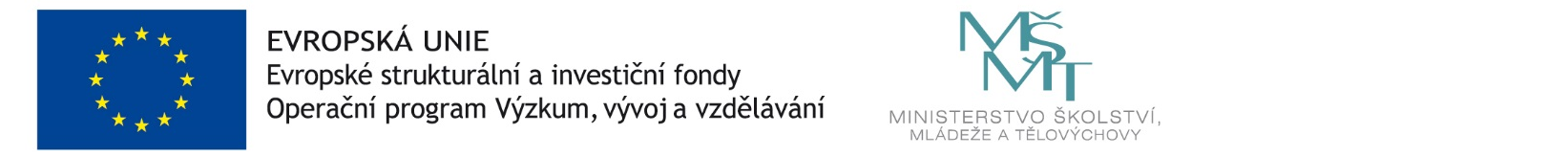 